Antrag § 7 SprengG 			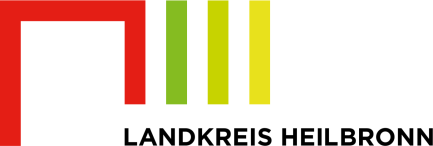 Erlaubnis zum gewerbsmäßigen Umgangoder Verkehr mit explosionsgefährlichen StoffenLandratsamt HeilbronnSicherheit und OrdnungWaffen, Sprengstoff74064 HeilbronnAngaben zur Person des Antragstellers/ der Antragstellerin(= Betriebsinhaber; bei juristischen Personen alle Vertretungsberechtigten oder die mit der Gesamtleitung des Umgangs und des Verkehrs mit explosionsgefährlichen Stoffen beauftragte Person)Angaben zum BetriebIch beantrage die Erteilung	 Verlängerung	 Erweiterungeiner Erlaubnis nach § 7 des Sprengstoffgesetzes zum gewerbsmäßigen Umgang oder Verkehr mit Stoffen oder Gegenständen nach dem Sprengstoffgesetz zu folgenden Zwecken (bitte ankreuzen):Umgang: Herstellen Bearbeiten Verarbeiten Wiedergewinnen Aufbewahren Verwenden Vernichten Beförderung, Überlassen und Empfangnahme in der Betriebsstätte Sonstiges: Verkehr: Erwerben Vertreiben (Feilhalten, Entgegennehmen und Aufsuchen von Bestellungen) Überlassen an andere Vermitteln des Erwerbs, des Vertriebs oder des Überlassens Sonstiges:Nähere Beschreibung der beantragten gewerblichen TätigkeitWurde Ihnen/ dem Betrieb bereits eine sprengstoffrechtliche Erlaubnis erteilt? nein		 ja, folgendeArt der beantragten Stoffe oder Gegenstände pyrotechnische Gegenstände der Klasse:  Airbag-/ Gurtstraffereinheiten Schwarzpulver Nitrozellulosepulver Böllerpulver Pyrodex® Triple-Seven® Treibmittel Anzündmittel Sonstiges/ Erläuterung:Aufbewahrung der Stoffe / GegenständeWerden die beantragten Stoffe/ Gegenstände von Ihnen auch aufbewahrt/ in der Betriebsstätte gelagert? nein	 ja (Bitte auf gesonderter Anlage weitere Informationen über Lagerort, Mengen, etc.)Nachweis der Fachkundefachkundige Person: Betriebsinhaber(in) folgende verantwortliche Person innerhalb des Betriebs (§ 19 SprengG):Nachweis der Fachkunde durch:	Teilnahme am Fachkundelehrgang, Zeugnis liegt bei 	Sonstiges: Angaben zur Zuverlässigkeit und persönliche Eignung des AntragstellersMeine Angaben sind vollständig und entsprechen der Wahrheit. Die Hinweise zum Datenschutz und zum Umgang mit Ausweiskopien habe ich gelesen und verstanden. Die Einwilligungserklärung zur Erfassung freiwilliger Angaben habe ich zur Kenntnis genommen.	Ich hole die Erlaubnis nach Ausstellung persönlich beim Landratsamt ab.	Ich bitte um Zusendung der Erlaubnis per Post; dies erfolgt auf mein eigenes Risiko betreffend Verlust oder Untergang der Erlaubnisurkunde.Als Anlagen habe ich beigefügt	Kopie gültiger Personalausweis/ Reisepass	Originalzeugnis der Fachkunde	Erläuterung zur beabsichtigten Aufbewahrung_____________________________	_____________________________(Ort, Datum)	(Unterschrift Antragsteller/in)Hinweis:Anträge im Bereich des Waffen-, Jagd- und Sprengstoffrechts werden seit dem 01. Januar 2018 ausschließlich elektronisch erfasst. Aufgrund dessen werden zugesandte Dokumente nach der elektronischen Erfassung zukünftig vernichtet. Sollten Sie dies nicht wünschen, so geben Sie dies mit Abgabe des Antrags bekannt. Antragsteller/in: 				Familienname, ggf. Geburtsname 	VornameGeburtsdatum	GeburtsortStaatsangehörigkeitAnschriftPersonalien ausgewiesen durch 	 Personalausweis	 ReisepassIm Bundesgebiet ununterbrochen wohnhaft seit:Bezeichnung des BetriebsBetriebssitz (Anschrift)Gewerbeanmeldung (Bitte in Kopie beifügen)Bürgermeisteramt:      	Datum:      ggf. Bezeichnung der Betriebsstätte(n), in der/denen die Tätigkeit ausgeübt werden soll:Art der ErlaubnisGültig bisAusstellungsbehördeFamilienname, ggf. Geburtsname 	VornameGeburtsdatum	GeburtsortStaatsangehörigkeit	Telefon (tagsüber erreichbar)	EmailWohnung (PLZ, Wohnort, Straße, Hausnummer)Personalien ausgewiesen durch 	 Personalausweis	 ReisepassNr.      	ausgestellt von:      Im Bundesgebiet ununterbrochen wohnhaft seit:Sind oder waren Sie Mitglied in einem Verein, der unanfechtbar verboten wurde oder der einem unanfechtbaren Betätigungsverbot unterliegt oder Mitglied in einer Partei, deren Verfassungswidrigkeit das Bundesverfassungsgericht festgestellt hat?Sind oder waren Sie Mitglied in einem Verein, der unanfechtbar verboten wurde oder der einem unanfechtbaren Betätigungsverbot unterliegt oder Mitglied in einer Partei, deren Verfassungswidrigkeit das Bundesverfassungsgericht festgestellt hat? nein jaSind Sie innerhalb der letzten fünf Jahre mehr als einmal wegen Gewalttätigkeit mit richterlicher Genehmigung in polizeilichem Präventivgewahrsam gewesen?Sind Sie innerhalb der letzten fünf Jahre mehr als einmal wegen Gewalttätigkeit mit richterlicher Genehmigung in polizeilichem Präventivgewahrsam gewesen? nein jaSind oder waren Sie Mitglied in einer terroristischen Vereinigung oder einer anderen Vereinigung, die Bestrebungen verfolgt, welche gegen die verfassungsmäßige Ordnung oder gegen die Gedanken der Völkerverständigung, insbesondere gegen das friedliche Zusammenleben der Völker, gerichtet sind, oder durch Anwendung von Gewalt oder darauf gerichtete Vorbereitungshandlungen auswärtige Belange der Bundesrepublik Deutschland gefährden?Sind oder waren Sie Mitglied in einer terroristischen Vereinigung oder einer anderen Vereinigung, die Bestrebungen verfolgt, welche gegen die verfassungsmäßige Ordnung oder gegen die Gedanken der Völkerverständigung, insbesondere gegen das friedliche Zusammenleben der Völker, gerichtet sind, oder durch Anwendung von Gewalt oder darauf gerichtete Vorbereitungshandlungen auswärtige Belange der Bundesrepublik Deutschland gefährden? nein jaIst momentan gegen Sie ein staatsanwaltliches oder polizeiliches Ermittlungsverfahren oder ein gerichtliches Strafverfahren anhängig?Ist momentan gegen Sie ein staatsanwaltliches oder polizeiliches Ermittlungsverfahren oder ein gerichtliches Strafverfahren anhängig? nein jaSind Sie innerhalb der letzten zehn Jahre vor Antragstellung wegen einer Straftat rechtskräftig verurteilt worden?Sind Sie innerhalb der letzten zehn Jahre vor Antragstellung wegen einer Straftat rechtskräftig verurteilt worden? nein jaSind Sie in Ihrer Geschäftsfähigkeit beschränkt oder geschäftsunfähig?Sind Sie in Ihrer Geschäftsfähigkeit beschränkt oder geschäftsunfähig? nein jaSind Sie abhängig von Alkohol oder anderen berauschenden Mitteln (z.B. Drogen, bestimmte Medikamente); sind Sie psychisch krank oder debil?Sind Sie abhängig von Alkohol oder anderen berauschenden Mitteln (z.B. Drogen, bestimmte Medikamente); sind Sie psychisch krank oder debil? nein jaLeiden Sie an Erkrankungen oder Verletzungen, welche beim Umgang mit explosionsgefährlichen Stoffen zu Gefährdungen führen können (z.B. schwere Formen von Sehschwächen, Farbuntüchtigkeit, Nachtblindheit, Einäugigkeit, Hirnverletzung, schwere Herz- und Kreislauferkrankungen, Zuckerkrankheit, Anfallsleiden, Schwerhörigkeit, Taubheit, Amputation, Lähmungen usw.)?Leiden Sie an Erkrankungen oder Verletzungen, welche beim Umgang mit explosionsgefährlichen Stoffen zu Gefährdungen führen können (z.B. schwere Formen von Sehschwächen, Farbuntüchtigkeit, Nachtblindheit, Einäugigkeit, Hirnverletzung, schwere Herz- und Kreislauferkrankungen, Zuckerkrankheit, Anfallsleiden, Schwerhörigkeit, Taubheit, Amputation, Lähmungen usw.)? nein jaFolgende:Erledigt amHandzeichenI. 	Personendaten geprüft & EDV- erfasstII. 	Anfragen abgesandt an	 BZR	 ZStV	 Polizei	 Verfassungsschutz (LfV)III.	Sach-/ Fachkunde des Antragstellers geprüft	 FK liegt vor		 FK liegt nicht vorIV.	Zuverlässigkeit des Antragstellers geprüft	 BZR geprüft   	 i.O.    mit Eintrag	 ZStV geprüft   	 i.O.    mit Eintrag	 Polizei geprüft	 i.O.    mit Eintrag	 LfV geprüft	 i.O.    mit Eintrag	Ergebnis:	 zuverlässig		 unzuverlässigV. Persönliche Eignung des Antragstellers geprüft	Ergebnis:	 keine Anzeichen für fehlende Eignung	 Bedenken an der persönlichen EignungVI. Aufbewahrung geprüft	 in Ordnung	 nicht in OrdnungErgebnis:	 Erlaubnis erteilt / erweitert / verlängert	Nr. 	 	Gültig bis: 		 Antrag abgelehnt Gebühr festgesetzt laut Gebührenbescheid Miniaturansicht der Erlaubnis gedrucktErlaubnisurkunde:	 abgeholt am 		(Unterschrift Antragsteller)	 versandt am 		(Handzeichen)